Приложение № 1
к приказу ФТС России
от 22.12.2010 № 2520(в ред. Приказа ФТС России
от 02.05.2012 № 831)Начальнику  (наименование таможенного органа)Заявление о возврате авансовых платежей(наименование, ИНН, КПП, адрес организацииили инициалы, фамилия, адрес физического лица)в соответствии со статьей 122 Федерального закона от 27 ноября 2010 г. № 311-ФЗ
“О таможенном регулировании в Российской Федерации” просит вернуть по коду бюджетной классификации платежных документов на банковский счет  авансовые платежи, внесенные по платежным документам  (указываются номер, дата и сумма платежного документа)	,в связи с  (указывается основание для возврата, в том числе ошибочное перечисление)в размере  (сумма денежных средств к возврату)Перечень прилагаемых документов: 1)  (указываются документы, прилагаемые к заявлению)2)  Настоящим заявляю, что в данный таможенный орган ранее представлялись следующие документы:1)  (указываются документы из предусмотренных частями 4 - 7 статьи 122 Федерального закона от 27 ноября 2010 г. № 311-ФЗ “О таможенном регулировании в Российской Федерации” и наименование и реквизиты документов, при подаче которых в данный таможенный орган представлялись поименованные документы)2)  и в них отсутствуют изменения.М.П.                     Удалите надписи и лого при редактировании!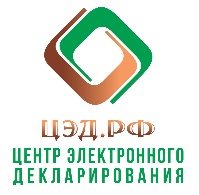 Помощь в возврате платежей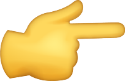 (подпись руководителя организации или уполномоченного от имени организации лица либо физического лица)(инициалы, фамилия)“”20г.